Ekonomska in trgovska šola Brežice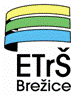 Višja strokovna šolaBizeljska cesta 45 					8250 Brežice	               DRŽAVLJANI DRUGIH DRŽAVNa vpisna mesta lahko kandidirajo in se izobražujejo pod enakimi pogoji kot državljani Republike Slovenije:- Slovenci brez slovenskega državljanstva, - državljani držav članic Evropske unije in- tuji državljani, ki se izobražujejo po načelu vzajemnosti ali če so sami ali vsaj eden od staršev ali skrbnikov ob vpisu rezidenti Republike Slovenije za davčne namene.Dodatna mesta za redni študij: Za redni študij so lahko razpisana dodatna vpisna mesta za vpis državljanov držav, s katerimi ima Republika Slovenija sklenjeno mednarodno pogodbo o izobraževanju po načelu vzajemnosti (Črna gora, BiH, Makedonija, Srbija in Kosovo), in sicer največ do treh odstotkov od števila vpisnih mest, razpisanih za vpis v posamezen program. Kandidati se lahko po zaključku drugega prijavnega roka vpišejo tudi na še prosta vpisna mesta, razpisana za vpis v redni študij, in sicer največ do šest odstotkov od števila razpisanih vpisnih mest za posamezen program. Dodatna mesta za izredni študij: Za izredni študij so lahko razpisana dodatna vpisna mesta za vpis tujcev, in sicer največ do 50 odstotkov od števila vpisnih mest, razpisanih za vpis v posamezen program. Tujci so osebe, ki:- niso Slovenci brez slovenskega državljanstva, nimajo državljanstva Republike Slovenije,-  nimajo državljanstva drugih držav članic Evropske unije,- niso sami ali vsaj eden od staršev ali skrbnikov ob vpisu rezidenti Republike Slovenije za davčne namene,- niso državljani držav, s katerimi ima Republika Slovenija sklenjeno mednarodno pogodbo o izobraževanju po načelu vzajemnosti.